Tapas  Risotto Arancini  Oyster mushrooms and black forest ham 82Beetroot Falafel & Baba Ghanoush  With goats cheese and dukkah spice fine Herbs 79Land and Sea Confit pork belly & Grilled calamariTon katsu sauce 95  Cured Salmon  Salad   Crunchy baby gem lettuceBroccolini Waldorf Salad Dressing 95Masala  Cauliflower Smoked gouda and haddock   89 WhitebaitDill aioli 69West Coast MusselsSteamed in a house blend curry broth 893 tapas for R220 2 course for R2453 course for R298 Excluding sidesDESSERTSDark Chocolate Fondant  Toffee Pecan ice cream 70 Vanilla Panna Cotta Seasonal berries  65   MAINSGrilled Line Caught Fish   Steamed asparagus Minted peas with crispy pancetta Creamy mash         159 Cape Malay Chicken Curry & ApricotsWith garlic naan  & sambals 168  Five Weeks Matured Rump  Steak  Mushroom stroganoff  and triple cooked chips Cauliflower198  Elgin Pork Braised cabbage, apple and caraway seeds Roasted Butternut  167 Springbok Shank Dukkah spiced beetroot and orange White sweet potato 189 Butternut Gnocchi With baby spinach , broccolini  walnuts &Bavarian gorgonzola   148 SIDESSide baby spinach Salad  (V)39Triple Cooked Chips with Aioli39Duck Fat Roasted Potatoes55P.T.O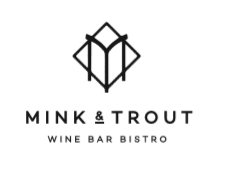 OurMenu is created on local and sustainable ingredients.Ingredients are delivered daily, due to seasonal change our fruits and vegetables may change from time to time.Please inform our service staff of any dietary requirements .WE THANK YOU FOR YOUR PATRONAGE